VALKEAKOSKEN KAUPUNKI		Muistio		Nro /2021Nuorisovaltuusto 2021–22		18.01.2021NUORISOVALTUSTON KOKOUS /2021Aika	Maanantai 18.01.2021 klo 17:00Paikka	Etänä TeamsissaPaikalla	Mandi Kaura, Pinja Tuominen, Vilma Hoviniemi, Roosa Kukkonen, Jasmin Rautanen, Elsa Nisula, Mimmy Keinänen, Jenna-Julia Rantala, Jussi Helander, Laura Vugts, Vilja Vänskä, Victoria Remmelg, Nuutti Kurikka.Nuorisotoimen edustajana Nita KäkönenPoissa	Kokouksen avaus ja päätösvaltaisuusKokous avattiin klo 17.00 ja todettiin päätösvaltaiseksi. Valittiin kokouksen puheenjohtajaksi nuorisotoimen edustaja Nita Käkönen ja sihteeriksi Nuutti Kurikka. Edellisen nuorisovaltuuston viimeinen pöytäkirjaTarkastettiin edellisen kokouksen pöytäkirja.Nuorisovaltuuston tehtävät ja säännötKäytiin lävitse Nuorisovaltuuston tehtävät ja säännöt. Ne löytyvät Teamsista.Puheenjohtajan ja sihteerin sekä heidän varahenkilöidensä valintaEhdolle asettui Jenna-Julia Rantala. Puheenjohtajaksi valittiin Jenna-Julia Rantala. Päätös puheenjohtajuudesta oli yksimielinen. Varapuheenjohtajaksi valittiin Mandi Kaura. Sihteeriksi asettui ehdolle Nuutti Kurikka, Elsa Nisula ja Jussi Helander. Äänestyksen voitti Nuutti Kurikka. Varasihteeriksi äänestettiin Elsa Nisula. Edustajien valinnat kaupungin toimielimiinKaupunginvaltuustoValittiin nuorisotoimen edustajiksi kaupunginvaltuustoon Jenna-Julia Rantala (varajäsen Mandi Kaura) ja Nuutti Kurikka (varajäsen Elsa Nisula).Koulutus- ja hyvinvointilautakuntaValittiin nuorisotoimen edustajiksi Koulutus- ja hyvinvointilautakuntaan Elsa Nisula (varajäsen Roosa Kukkonen) ja Mandi Kaura (varajäsen Jussi Helander).Sosiaali- ja terveyslautakuntaValittiin nuorisotoimen edustajiksi sosiaali- ja terveyslautakuntaan Jasmin Rautanen (varajäsen Mimmy Keinänen) ja Laura Vugts (varajäsen Jussi Helander).Tekninen lautakuntaValittiin nuorisotoimen edustajiksi tekniseen lautakuntaan Mimmy Keinänen (varajäsen Roosa Kukkonen) ja Victoria Remmelg (varajäsen Pinja Tuominen).Rakennus- ja ympäristölautakuntaValittiin nuorisotoimen edustajiksi rakennus- ja ympäristölautakuntaan Vilja Vänskä (varajäsen Jasmin Rautanen) ja Jussi Helander (varajäsen Vilma Hoviniemi).Kevään 2021 toimintasuunnitelmaKävimme kevään 2021 toimintasuunnitelman läpi yhdessä. Se löytyy Teamsista. Kouluyhteistyö keväällä 2021Valittiin edustajat kouluille:Roukon yhtenäiskoulu(7-9lk): Elsa Nisula ja Victoria Remmelg Roukon yhtenäiskoulu(1-6lk): Nuutti Kurikka ja Victoria Remmelg Leppälä: Mimmy Keinänen Sorrila: Vilma Hoviniemi Kärjenniemi: Pinja Tuominen ja Roosa Kukkonen 	Rauhala: Mimmy Keinänen VAAO: Roosa Kukkonen Lukio: Jenna-Julia RantalaNaakka: Jasmin Rautanen ja Vilja VänskäTietola: Jenna-Julia Rantala Tarttila: Laura Vugts Yhteisöllisten oppilashuoltoryhmien ajankohdat keväälle 2021To 14.1. klo 8 RoukkoTi 19.1. klo 9.00-11.00 Tietola, TeamsPe 5.2. klo 8.00-9.30 RauhalaMa 8.2. klo 8.00-12.30 SorrilaTi 9.3. klo 14.00-16.00 KärjenniemiMa 15.3. klo 14-16 NaakkaTo 25.3. klo 14.00-16.00 Tarttila Ke 7.4. klo 14.00-16.00 LeppäläKe 28.4. klo 8.00-11.00 RoukkoPe 14.5. klo 8.00-9.30 RauhalaEteläisen yhtenäiskoulun suunnitteluJenna-Julia Rantala, Jasmin Rautanen ja Laura Vugts ovat ottaneet asian hoitaakseen.Maakunnallinen nuorisovaltuusto (MaNu)Lausuntopyyntö  lausuntotyöryhmä kokoontuu 27.1 klo 17 PultissaTutustuttiin Manun ohjeistuksiinValittiin MaNun edustaja + varajäsen Ehdolle asettui Mimmy Keinänen, Vilja Vänskä ja Elsa Nisula. Äänestyksen voitti Elsa Nisula. Varahenkilö Elsalle on Vilja Vänskä.Manussa jaossa myös vapaita paikkoja 7kpl, joita voi hakea 21.1.2021 mennessä.Edellisellä kaudella tehdyt lausunnot ja käsittelyssä olevat asiat tai vuodelle 2021 siirtyneet asiatOktafori kooste 2020 perhekeskusryhmän toive ratkaisuehdotuksetLausunto nuortenääni Pirkanmaalle hankkeelleEteläisen yhtenäiskoulun kehittäminen Valtuustoaloite: Apian uimarannan hyppytorniIlmastorahan käyttöTiedoksi ja tulevat asiatLausuntoryhmä kokoontuu 27.1.2021 klo. 17.00 PultissaIlmastotiimi 19.1 Elsa Nisula ja Mandi KauraKevään kalenteri löytyy Teamsista Muut esille tulevat asiatPäätimme jättää väliin roskienkeruu tapahtuman, koska haluamme keskittyä ilmastorahaan kunnolla.Lausuntotyöryhmä: Elsa Nisula, Mimmy Keinänen , Mandi Kaura, Jenna-Julia Rantala ja Nuutti Kurikka Somevastaavaksi (Instagram ja Facebook) valittiin Mimmy KeinänenNuorisovaltuustolaisten tulee toimittaa verokortit seuraavaan kokoukseen mennessä Pulttiin (Kanavanranta 3B tai sähköpostilla Nitalle)Uudet nuorisovaltuutetut saavat iPadit kaupungilta, Nita infoilee asiasta lisääLautakuntien esityslistat löytyvät Twebistä, Nita lähettää tunnukset niihin ja ohjeistaa tarvittaessaKaupunginvaltuuston sekä lautakuntien jäsenet ja kokousajat löytyvät Päätettiin pitää yhteisinä tiedotuskanavina whatsapp –ryhmää, Teamsia ja sähköpostiaKevään kokousajoista päättäminenKevään kokousajat ovat seuraavat: 1.2. 1.3. 12.4. 10.5. 7.6.Kokouksen päättäminenPuheenjohtaja päätti kokouksen klo 19.10Aika ja paikka				Aika ja paikka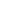 Jenna-Julia Rantala			Nuutti KurikkaPuheenjohtaja				sihteeri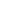 Aika ja paikka				Aika ja paikka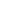 pöytäkirjan tarkastaja			pöytäkirjan tarkastaja